Address of the SenderEmail Address of the SenderDate Name of ReceiverAddress of the ReceiverSubject: Thank You Letter for Attending Church ServicesOn behalf of the church, I extend a heartfelt thanks to you for attending the services of the church last Sunday. Thank you for being a part of our family and helping us organize the fair well. Your contribution towards the fundraiser is also appreciated. I would also like to inform you that we have achieved our fundraising goal. It is only because of the efforts of all the people who served the church that we could finally achieve the goal.We are grateful for your kindness and support. We appreciate your hard work and love towards the church. The foundation of this church is love and kindness and through this letter, we want to extend the same to you. May the lord be with you. Wishing the best for you and looking forward to seeing you at the upcoming services too.Yours in Christ,(Signature)Sender’s Full Name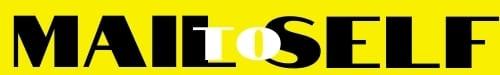 